                                                     РОССИЙСКАЯ ФЕДЕРАЦИЯ               УПРАВЛЕНИЕ ОБРАЗОВАНИЯ АДМИНИСТРАЦИИ ГОРОДА ТВЕРИМБДОУ  ДЕТСКИЙ САД № 163       ОБЩЕРАЗВИВАЮЩЕГО ВИДА С  ПРИОРИТЕТНЫМ ОСУЩЕСТВЛЕНИЕМ         ДЕЯТЕЛЬНОСТИ ПО ФИЗИЧЕСКОМУ НАПРАВЛЕНИЮ РАЗВИТИЯ ДЕТЕЙ                          Проект    «Экологическое воспитание                   у дошкольников посредством                        дидактических игр»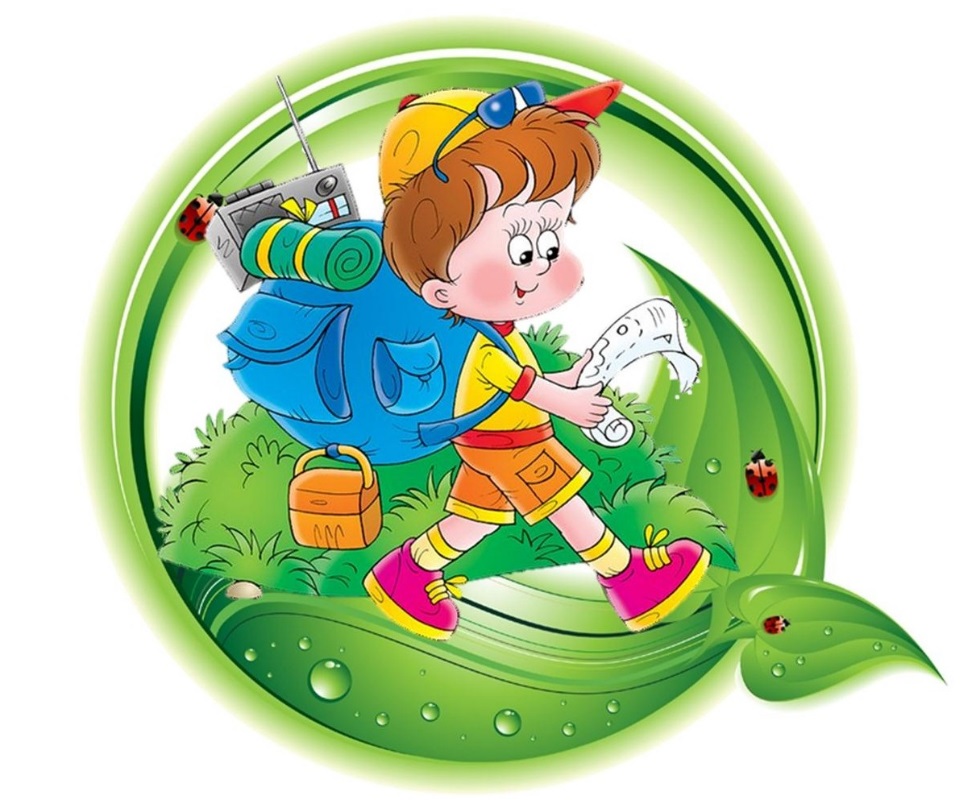                                  Выполнила воспитатель                                                       Цыбанова М.В.       Содержание:1). Введение2). Актуальность3). Цель4). Задачи5). Ожидаемый результат6). Виды дидактических игр7). Картотека игр по возрастам8). Подборка сказок по экологии9). Подборка стихотворений по экологии10). Перспективные планы по возрастам11). Консультация для родителей12). Консультация для воспитателей13). Результат14) Литература                              Введение:Дошкольное детство - короткий, но очень важный период становления личности. В эти годы ребенок приобретает первоначальные знания об окружающей жизни, у него начинает формироваться определенное отношение к людям, к труду, вырабатываются навыки и привычки правильного поведения, складывается характер.Основной вид деятельности детей дошкольного возраста - игра, в процессе которой развиваются духовные и физические силы ребенка: его внимание, память, воображение, дисциплинированность, ловкость и т. д. Кроме того, игра - это своеобразный, свойственный дошкольному  возрасту способ усвоения общественного опыта.Развития экологического сознания детей старшего дошкольного возраста базируется на эколого-дидактической игре. В жизни детей дошкольного возраста игра является ведущей деятельностью. Эколого-дидактическая игра - это эмоциональная деятельность: играющий ребенок находится в хорошем расположении духа, активен и доброжелателен. Эффективность ознакомления детей с природой в большой степени зависит от их эмоционального отношения к воспитателю, который обучает, дает задания, организует наблюдения и практическое взаимодействие с растениями и животными. Поэтому первый момент, который объединяет  игру и ознакомление с природой, заключается в том, чтобы "погрузить" детей в любимую деятельность и создать благоприятный эмоциональный фон для восприятия "природного" содержания.Усвоение знаний о природе при помощи эколого-дидактической игры, вызывающей переживания, не может не оказать влияния на формирование у них экологического сознания. В игре формируются все стороны личности ребенка, происходят значительные изменения в его психике, подготавливающие переход к новой, более высокой стадии развития. В процессе игры развиваются духовные и физические силы ребенка: его внимание, воображение, память, сознание, ловкость и т.д. Кроме того, игра - это своеобразный, свойственный дошкольному возрасту способ усвоения общественного опыта. Этим объясняются огромные воспитательные возможности игры, которую психологи считают ведущей деятельностью дошкольника.Дидактические игры как средство экологического воспитания рассматривали: Л.А. Каменева, А.К. Матвеева, Л.А. Маневцева, П.Г. Саморукова и др.Дидактические игры - наиболее эффективное средство, способствующее более полному и успешному решению задач экологического воспитания детей дошкольного возраста. Проблема экологического воспитания дошкольников не может потерять своей актуальности на современном этапе развития дошкольного образования. Это и обусловило выбор темы моей работы.                                  *********************************************                                             *********************************                                                          *******************                    Актуальность:Актуальность исследования экологического воспитания дошкольников обусловлена развитием двух параллельных процессов – усугублением экологической проблемы . Что же может сделать  педагог, для решения этой проблемы? Оказывается, многое. Прежде всего, научить детей культурному обращению со средой обитания, помочь им ощущать тесную связь природы и людей, экономики и экологии, чтобы эти знания стали для них приоритетными в любой сфере деятельности. Я считаю, что дидактические игры в экологическом воспитании играют очень важную роль, так как с помощью игры, что является любимой деятельностью детей, можно создать благоприятный фон для восприятия «природного» содержания. В связи с этим дидактические игры очень актуальны и  считаются одним из эффективнейших средств обучения  дошкольников.                               Цель: Обеспечить возможность усвоения экологических представлений посредством  дидактических игр, пробудить интерес к природе и развить ценностное отношение к ней.                              Задачи:1). Воспитание у детей любви к родной природе, через игру, развивать      способности воспринимать и учить  глубоко  чувствовать  её красоту,      прививать желание  бережно относиться к растениям и животным.2). Сообщение дошкольникам элементарных знаний о природе и формирование      на этой основе у них ряда конкретных и обобщенных представлений о      явлениях живой и неживой природы.3). Направлять активную деятельность дошкольника на осознанное сохранение       природы.4). Формировать у детей экологические знания, культуру и поведение в  природе.Дидактические игры являются эффективным средством экологического воспитания. Процесс игровой деятельности, в которой старшие дошкольники ощущают повышенную потребность, позволяет :- обеспечить возможность усвоения экологических представлений;- пробудить интерес к природе и развивать ценностное отношение к ней;- формировать мотивы и практические умения экологически целесообразной деятельности;- предоставить возможности для проявления самостоятельности, инициативности, сотрудничества, ответственности и способности принимать правильные решения; контроля и оценки результатов собственной экологически ориентированной деятельности.Игры целесообразно проводить с небольшой подгруппой, вариативно, с учетом сформированных у детей этого возраста представлений :- о многообразии природных объектов, о растениях и животных как живых организмах;- о взаимосвязях и взаимозависимостях между объектами природы;- о культуре поведения в природе.Дидактические игры экологического содержания, разработанные нами для детей старшего дошкольного возраста, объединены в три группы:- для обогащения экологических представлений;- для воспитания эмоционально -ценностного отношения к природе;- для приобщения к экологически ориентированной деятельности.                               Образовательные области:Социально-коммуникативное развитиеПознавательное развитиеРечевое развитие                                 Ожидаемый результат:                 Результатом экологического воспитания является экологическая культура личности. Составные экологической культуры личности дошкольника-это  знания о природе и их экологическая направленность, умение использовать их в реальной жизни, в поведении, в разнообразной деятельности (в играх, труде, быту).Виды дидактических игр:В педагогике существует несколько видов дидактических игр, которые  можно разделить на три основных вида:- игры с предметами (игрушками, природным материалом);- настольные печатные игры;- словесные игры.В играх с предметами используются игрушки и реальные предметы. Они  дают возможность решать различные воспитательно-образовательные задачи: расширять и уточнять знания детей, развивать мыслительные операции (анализ, сравнение, различение, обобщение, классификация), совершенствовать речь (умение называть предметы, действия с ними, их качества, назначение; описывать предметы, составлять и отгадывать загадки, правильно произносить звуки речи), воспитывать произвольность поведения, памяти, внимания.Настольно-печатные игры разнообразны по содержанию, обучающим задачам, оформлению. Они помогают уточнять и расширять представление детей об окружающем мире, систематизировать знания, развивать мыслительные процессы. Настольно-печатные игры разнообразны по видам: парные картинки, лото, домино, лабиринты, разрезные картинки, кубики, пазлы. Эти игры способствуют развитию логического мышления, сосредоточенности, внимания. Для дошкольников складывание целого из частей - сложный процесс осмысления, работы воображения. Преимущественно словесные игры проводят с детьми старшего возраста. Условно словесные игры делят на 4 группы.В первую из них входят игры, с помощью которых формируют умение выделять существенные (главные) признаки предметов, явлений:«Когда это бывает?» Вторую группу составляют игры, используемые для развития у детей умения сравнивать, сопоставлять, замечать алогизмы, делать правильные умозаключения: «Похож - не похож», «Угадай, что где растет?»Игры, с помощью которых развивается умение обобщать и классифицировать предметы по различным признакам, объединены в третью группу игр: «Кому что нужно?», «Назови три предмета», «Назови одним словом».В особую, четвертую группу, выделены игры на развитие внимания, сообразительности, быстроты мышления, выдержки «Что лишнее?»Игры по блокам:Растения;Животные; Человек.Блок №1. Растения.Дидактические игры данного блока уточняют представления о строении растений, о приспособленности данного растительного сообщества к условиям среды, о способах их размножения, об их применении в медицине, учатся отличать лекарственные и ядовитые. Так же здесь стоят задачи по развитию интереса и любви к природе, уточнению представлений о растительном составе леса, его обитателей. Развиваются представления о типах леса (еловый, сосновый, смешанный и т.д.). формируются знания о животных-санитарах леса, уточняется, чем питаются эти животные, показывается их необходимость существования для леса как экосистемы. В играх закрепляются знания детей о комнатных растениях, их названия, умения правильно ухаживать за ними. Детей подводят к пониманию невозможности извлечения отдельных элементов природы без нарушения целостности экосистемы.Игра "Что сначала, что потом?"Дидактическая задача: определить степень зрелости овощей и фруктов по внешним признакам.Оборудование: овощи и фрукты (4-5 наименований) разной степени спелости. Например, помидор зеленый, начинающий краснеть, бурый и красный.Ход игры: овощи и фрукты воспитатель раздает детям и предлагает их "перепутать". По сигналу: "Найди свой овощ", - дети, в руках у которых овощи и фрукты одного названия, собираются в группы. Причем, внутри каждой группы они должны стать так, чтобы было видно, что сначала, что потом, то есть соблюсти последовательность созревания - от неспелому к спелому. Выигрывает то звено, которое соберется быстрее и встанет в правильной последовательности.Игра "Угадай растение"Дидактическая задача: найти растение по названию.Ход игры: растения стоят на своих постоянных местах. Воспитатель говорит всем детям: "Сейчас я назову комнатное растение, а вы должны найти его, показать и рассказать, по какому признаку определили. Кто быстрее это сделает, получит фишку. Тому, кто наберет фишек больше, в конце игры присвоим звание "Знаток природы."Игра "Что сажают в огороде"Дидактическая задача: учить детей классифицировать предметы по определенным признакам, развивать быстроту мышления, слуховое внимание.Ход игры: воспитатель спрашивает:Дети, вы знаете, что сажают в огороде?Давайте поиграем в такую игру: я буду называть разные предметы, а вы внимательно слушайте. Если я назову то, что сажают в огороде, вы отвечайте "да", если же то, что в огороде не растет, вы скажете "нет". Кто ошибается, тот проигрывает.Воспитатель начинает:- Морковь.- Да!- Огурцы.- Да!- Свекла.- Да!- Сливы.- Нет! И т. д.Блок № 2. Животные.Игры данного блока формируют понятия "хищные-травоядные" звери, закрепляются "дикие-домашние" животные. Дети учатся устанавливать связь между внешним видом, строением, поведением и характером питания животных; развивают умение классифицировать их, определять детенышей и правильно называть их. Расширяют представления о птицах, их внешнем виде, строении, поведении; формируют обобщенные понятия об оседлых и перелетных птицах. Воспитывают бережное, осознанно-правильное отношение к животным. Формируют представление о разнообразии насекомых, о врагах насекомых, которые ими питаются.Игра "На животноводческой ферме".Дидактическая задача: активизировать умение детей самостоятельно применять известные им способы ухода за животными. Воспитывать интерес к труду животноводов, желание приобщиться к нему, гуманное отношение к животным.Ход игры: дети по желанию распределяются на группы: доярки, телятницы, свинарки, птичницы, пастухи. Где же животные? Откройте фланелеграф. Оказывается животные разбрелись по полям и лугам, устали, но не могут найти дорогу домой, где их ждут еда и отдых. Дети по очереди отправляются на поиски своих питомцев. Каждый выбирает одно животное. Желающие могут подражать их голосам. Размещают их на фермах - небольших фланелеграфах, на столах. Дети - работники фермы, обсуждают, как надо ухаживать за животными. Когда все сделано, можно принять гостей с других ферм. Доярки, телятницы, свинарки, птичницы, пастухи расскажут об особенностях ухода за разными животными, покажут, как это делается. Гости дают свои советы, хозяева принимают или отвергают их. Все вместе оценивают труд животноводов каждой фермы. За отличную работу дети получают розовый вымпел; за хорошую с небольшими погрешностями - зеленый, за работу с существенными ошибками - белый.Игра " Помоги малышам".Дидактическая задача: научит детей различать животных по внешнему виду, повадкам и уметь формировать их: диких и домашних, хищных и травоядных, птиц, зверей, рыб. Воспитывать гуманное отношение к ним.Ход игры: покажите детям изображение взрослых животных и их детенышей (домашних и диких). Каждый выбирает двух разных животных. Предложите детям познакомить всех со своими животными: надев картинки или игрушки на руки, дети имитируют звуки, повадки, движения животных. Теперь им не трудно найти друг друга. Задача - всем детенышам найти своих родителей. Взрослые - звери и птицы –идут по кругу, подзывая на своем языке малышей, которые подходят к родителям, когда те проходят мимо них. Каждая семья образует свой кружок и имитирует звуки и повадки животных, которых она представляет. Если кто-то попал в чужую семью, наблюдающие за игрой дети тут же обнаруживают это.Игра "Птицы".Дидактическая задача: закреплять умение детей классифицировать и называть птиц.Ход игры: все дети становятся в кружок. Один из играющих берет в руки мячик и передает его своему соседу справа, говоря: "Вот птица. Что за птица?" Сосед принимает мяч и быстро отвечает: "Орел." Затем он передает мяч своему соседу и сам говорит: "Вот птица. Что за птица?". "Воробей,"- отвечает тот и быстро передает мяч следующему. Одну и ту же птицу нельзя называть дважды, каждый раз называется новая птица.Блок № 3. Человек.Дидактические игры данного блока знакомят детей с историей своего города, предприятиями и улицами родного города.Формируют понятия "Юный эколог" - ребенок, который любит природу, заботится о живых существах дома и в детском саду, создает для них лучшие условия жизни. Дети получают знания о Красной книге, почему она так называется и кто туда входит и почему. Воспитатель, уточняет с помощью детей правила поведения в природе и дети практически их реализуют в процессе прогулок и экскурсий.Игра "Можно-нельзя"Дидактическая задача. Сформировать у детей положительное отношение к объектам природы; учить правилам поведения в природе.Ход игры. Дети следят за столами, перед каждым ребенком красная и зеленая карточки. Педагог объясняет: "Ребята если я буду называть то, что можно делать, что не навредит природе то вы поднимаете зеленую карточку, а если то, что нельзя, то красную".После каждого ответа, один из детей объясняет, почему он поднял такую карточку.Например: "Разжигать костер в лесу", "Разорять гнезда птиц", "Подкармливать птиц зимой", "Ломать веточки деревьев", "Делать лунки для рыб зимой", и т.д.Игра "Путешествие".Дидактическая задача. Дать детям представление о Красной книге, почему она так называется, и кто туда входит; воспитывать бережное, заботливое отношение к растениям и животным.Перед игрой проводится беседа, где дети знакомятся с Красной книгой, узнают почему она так называется. После чего педагог предлагает детям отправиться в путешествие в лес. По групповой комнате расставлены картинки растений и животных, занесенных в Красную книгу.Дети рассаживаются в поезд (стулья) и отправляются в путь. На первой станции "Лесная" ребята знакомятся с подснежником, предлагают свои варианты, что можно сделать, чтобы этот цветок не исчез совсем. Путешествие продолжается.Воспитателю необходимо развивать воображение детей: во время остановок и прогулок "по лесу" напоминает о правилах поведения в лесу: призывает детей быть осторожными, чтобы не наступить на муравьев и не помять цветы и т.д.Игра "Природа и человек".Дидактическая задача. Закрепить, систематизировать знания детей о том, что создано человеком и что дает человеку природа.Ход игры: Воспитатель проводит с детьми беседу, в процессе которой уточняет их знания о том, что окружающие нас предметы или сделаны руками детей, или существуют в природе и человек ими пользуется: например, лес, уголь, нефть, газ существуют в природе, а дома, заводы, транспорт создает человек."Что сделано человеком"? - спрашивает воспитатель и передает одному из играющих какой-нибудь предмет. После нескольких ответов детей он задает новый вопрос: " Что создано природой"?В ходе игры воспитатель проводит с детьми небольшую беседу о том, что человек использует природу для того, чтобы лучше жилось людям и в то же время люди бережно относятся к природе: охраняют леса от пожаров, очищают пруды, озера и реки, охраняют животных и птиц.Место игры в экологическом воспитании детей. Игра обогащает и развивает личность, поэтому она должна быть так же широко использована в экологическом воспитании, как и в других сферах воспитания: игра доставляет радость ребенку, поэтому познание природы, общение с ней, проходящие на её фоне, будут особенно эффективны; игра создает оптимальные условия для воспитания и обучения». 
  «Игра - это эмоциональная деятельность: играющий ребенок находится в хорошем расположении духа, активен и доброжелателен. Эффективность ознакомления с природой в большой степени зависит от их эмоционального отношения к воспитателю, который обучает, даёт задания, организует наблюдения и практическое взаимодействие с растениями и животными. Поэтому первый момент, который объединяет два аспекта педагогики (игру и ознакомление с природой), заключается в том, чтобы «погрузить детей в любимую деятельность и создать благоприятный эмоциональный фон для восприятия «природного» содержания».   Второй значимый момент связан с выработкой отношения детей к природе, которое в рамках экологического воспитания является конечным результатом. 
Психологи рассматривают игровую деятельность как проявление у ребенка 
положительного отношения к тому содержанию, которое она в себе несет. Всё, что нравится детям, всё, что их впечатлило, преобразуется в практику сюжетной или 
какой-либо другой игры. Поэтому, если дошкольники организовали игру на 
природоведческий сюжет (зоопарк, ферма, цирк и пр.), это означает, что полученные представления оказались яркими, запомнились, вызвали эмоциональный отклик, преобразовались в отношение, которое её и спровоцировало. В свою очередь усвоение знаний о природе при помощи игры, вызывающей переживания, не может не оказывать влияния на формирование у них бережного и внимательного отношения к объектам растительного и животного мира. А экологические знания, вызывающие эмоциональную реакцию у детей войдут в их самостоятельную игру, станут её содержанием, лучше, чем знания, воздействие которых затрагивают лишь интеллектуальную сферу.а) дидактические игры для  обогащения экологических представленийПри разработке и проведении таких игр необходимо придерживаться следующих положений: 
- старшие дошкольники ощущают повышенную потребность в игровой деятельности (особенно в начале обучения), которая удовлетворяет их интерес и активность в освоении окружающего мира; 
- дидактическая игра возбуждает у детей приятные чувства и эмоции, которые снижают напряженность в учебном процессе. В результате усилия воспитанников направляются на познавательную деятельность; 
- в дидактической игре дошкольники проявляют творческую деятельность, разные компоненты психики: ощущение, восприятие, память и т.д., а это значит, что происходит активизация всех познавательных процессов. Использовать дидактические игры для расширения и углубления экологических представлений следует с учетом тех представлений, которые могут быть сформированы у детей старшего дошкольного возраста: 
- о многообразии и разнообразии природных объектов, о растениях и животных 
как живых организмах; 
- о взаимосвязях и взаимозависимостях в природе (между неживой и живой 
природой, между объектами живой природы); 
- о человеке как части природы; 
- о культуре поведения в природе. 
дидактические игры данной серии целесообразно проводить с небольшой подгруппой детей, использовать их вариативно в зависимости от уровня сформированности  экологических представлений дошкольников. 
Пониманию детьми содержащихся в дидактической игре задач, созданию особого эмоционального игрового настроения содействует включение в её ход куклы, сказочного персонажа (Старичка -- Лесовичка, дедушки Зная), который объясняет правила игры, следит за их соблюдением, поощряет ребят. 
Повышению интереса к дидактической игре и природным объектам, которые обыгрываются, способствует также введение элемента соревнования, как индивидуального, так и командного, а также проблемных ситуаций. Пример проведения одной из таких дидактических игр мы представляем игру «Путешествие в мир природы».б) дидактические игры  для воспитания эмоционально-ценностного отношения к природе 
Само по себе наличие экологических представлений не гарантирует экологически целесообразного поведения личности. для этого необходимо ещё и соответствующие отношения к природе. Оно определяет характер целей взаимодействия с природой, его мотивов, готовность поступать с точки зрения экологической целесообразности. 
Серия дидактических игр для воспитания эмоционально-ценностного отношения к природе включает два блока: 
1) игры для развития эстетического восприятия природы (чувства прекрасного в природе, эмоционального отношения к ней); 
2) игры для формирования нравственно-оценочного опыта поведения дошкольников в природе. 
Суть дидактических игр для развития эстетического восприятия природы состоит в том, что дошкольники при непосредственном контакте с природными объектами (наблюдении или более близком контакте; прикосновении к растению, животному, поглаживание ствола, листьев и т.д.) должны рассказывать что-либо интересное об объекте природы. Это могут быть особенности внешнего вида, особенности роста, развития, ухода или случаи бережного (жестокого) отношения людей к растениям, животным. При проведении этих дидактических игр мы рекомендуем учитывать следующее: 
- у дошкольников должен быть сформирован широкий круг представлений об объектах природы; - игры лучше проводить в естественно природной среде (или в группе, если игра проводится с комнатными растениями, животными уголка природы), чтобы дети могли подойти к тому или иному растению (животному), прикоснуться к нему, посмотреть на его состояние (это имеет большое значение для развития эстетического, эмоционального восприятия природы); 
-  дидактические игры этого блока дадут наилучший воспитательный результат, если будут проводиться с небольшой подгруппой детей (5-7 человек). Такая организация позволяет наладить тесный эмоциональный контакт с детьми, вызвать их на откровенный разговор, даёт возможность высказаться всем ребятам, с одной стороны, а с другой -препятствует утомляемости, не задерживает ход игры; 
-  игры целесообразно использовать вариативно в зависимости от уровня экологической воспитанности старших дошкольников. 
   Необходимо подчеркнуть, что в играх, направленных на развитие эстетического восприятия природы, ранее накопленные знания, умственные действия особенно обогащают и расширяют сферу чувств и переживаний, придают им осмысленность. При такой мыслительной деятельности, связанной с природой, рождается эмоциональное побуждение, совершенно исключается равнодушие и безразличие - возрастает мыслительная напряженность, творческое мышление, страстное желание узнать больше нового, сверхинтересного и необычного для себя; во-вторых, -создается определенное отношение к природе в целом и к конкретному её объекту, обостряется внимание к ним и, следовательно, идет процесс эмоционально-психологической готовности принять интересную и полезную информацию о природе, то есть проявляется разносторонний интерес к познанию. Ребенок становится внимательным к миру природы и ко всему, что в нём происходит, занимает позицию защитника и созидателя красоты в природе. В результате формируется эмоциональная отзывчивость, радость предстоящего познания, волнение от встречи с неизвестным в природе, предвосхищение необычных и прекрасных встреч в этом мире, своих сил и способностей относительно изучения окружающей природы. 
  Основу дидактических игр для формирования нравственно-оценочного опыта поведения в природе составляют определенные ситуации. В ходе игр обсуждаются последствия хороших и сверстников, идёт поиск собственных решений в трудных ситуациях, дети учатся мотивировать свои решения. 
Особенностью дидактических игр этого блока - является то, что они не дают детям рецепт поведения в готовом виде, а постепенно подводят их к собственных выводам и заключениям, что более ценно, нежели простое предложение запретов и предписаний, в соответствии с которыми дети должны действовать. В качестве примера дидактических игр для формирования нравственно-оценочного поведения в природе мы представляем игру «Необычное путешествие».в) дидактические игры для  приобщения к экологической ориентированной деятельности 
 Важным показателем экологической образованности дошкольников является их участие в деятельности, имеющей экологически ориентированный характер, в процессе которой углубляются и закрепляются экологические представления и проявляется активное гуманное отношение к природе. При этом необходимо учитывать тот факт, что дикая природа прекрасно обходится без деятельности человека, она живет по своим собственным законам. Заботиться о природных объектах следует только в измененной людьми среде: в городе, парке, а в условиях дошкольного учреждения - на участке, в живом уголке. Следовательно, помогать необходимо растениям и животным, живущим рядом с человеком: деревьям парков, участка, растениям цветников, голодающим зимой городским птицам, то есть тем, чье благополучие зависит от действий людей. Поэтому содержание экологической деятельности для детей старшего дошкольного возраста включает: систематический уход за растениями и животными уголка природы, экологической комнаты; организация дежурства; труд на участке детского сада (в саду, огороде, на клумбе); подкормка птиц зимой; организация трудовых десантов, рейдов. Целью этой деятельности является ежедневное поддержание условий, необходимых для полноценной жизни всех живых существ. 
    Трудовую деятельность экологического содержания следует организовывать систематически, с постепенным усложнением. Каждый ребенок должен проявить свои силы и способности, приобрести опыт и воплотить его в практических делах. Такая деятельность приучает думать и реально заботиться о «братьях меньших» находящихся в одном жизненном пространстве с детьми. Труд дошкольников целесообразно сочетать с экологическими играми, наблюдениями, беседами и т.д. 
     Серия дидактических игр для приобщения старших дошкольников к посильной экологически ориентированной деятельности отличается от игр предыдущих серий большей занимательностью, динамичностью (некоторые дидактические игры, содержа элементы подвижных игр) и меньшим напряжением мыслительной деятельности. Основная цель этих игр состоит в том, чтобы сформировать у дошкольников мотивацию к природоохранительной деятельности; вызвать у них интерес и желание ухаживать за природными объектами, эмоционально настроить детей на тот или иной вид труда, активизировать их в процессе выполнения поручений. 
Дидактические игры данной серии также целесообразно проводить по подгруппам в зависимости от уровня экологической образованности, степени овладения детей трудовыми навыками и умениями по уходу за живыми объектами. В связи с этим следует подбирать игровые задания.Литература1. Артемова Л. Окружающий мир в дидактических играх дошкольников. М. 1992.-65 с.2. Афанасьева Е. Экология не знает границ // Юный натуралист.-1990.- №1.- С.30-32 с.3. Бондаренко А. «Дидактические игры в детском саду», М.,1991.4. Дрязгунова В Дидактические игры для ознакомления дошкольников с растениями.- М. 1991.-160 с.5. Николаева С. Место игры в экологическом воспитании дошкольников.- М.: 2006.-135с.6. 6. . Г. Н. Казаручик «Дидактические игры в экологическом образовании дошкольников».    – Ж/л «Дошкольная педагогика», №2, 2008г.7. Маханева М.Д. Экологическое развитие детей дошкольного и младшего школьного возраста. М., 20048. Потапова Л.М. Детям о природе: эоология в играх для детей 5–10 лет. Ярославль, 20029. Удальцова Е.И. Дидактические игры в воспитании и обучении дошкольников, Минск, 197610. Машкова С.В. Познавательно-исследовательские занятия с детьми 5-7 лет на экологической тропе. Учитель, 2011.11Федосеева. ДОУ. Игровая деятельность на занятиях по экологии. Волгоград. Корифей. 2010.12Виноградова Н. Учимся? Играем: [ О дидактических играх дошкольников] // Семья и шк. - 2002. - № 1/2. - с. 14 – 1513Разина О. Играя, изучаем природу: о значении игр в экологическом воспитании детей.// Дошк. воспитание.-1995.-№6-с.9-10.№БлокНазвание игр1.Растения1. "Найдите, что опишу",2. "Детки на ветке",3. "Угадайте, что в мешочке?",4. " Такой листок, лети ко мне",5. "Найди листок, как на дереве",6. "Съедобное-несъедобное",7. "Магазин "овощи-фрукты"8. "Что сначала, что потом?",9. "К названному дереву беги",10. "Угадай, какой наш дом",11. "Лесник",12. "Магазин "Цветы" ",13. "Горячо-холодно",14. "Что сажают в огороде",15. "Что где растет?".2.Животные"Охотник и пастух",2. "Кто в домике живет?",3. "На птичьем дворе",4. "Чьи детки?",5. "Зоологическое домино",6."Что за птица?",7. "Звери",8. "Летает-не летает",9. "Так бывает, или нет?",10. "Охотник",11. "Кто больше заметит небылиц",12. "Птицы",13. "Кто как кричит?",14. "Зоопарк",15. “На животноводческой ферме”16. “Помоги малышам”3.Человек"Природа и человек"."От зернышка до булочки"." Живое неживое"." Где ты живешь"?"Где я живу"?"Юные экологи"."Кто помогает сохранить красоту цветов"."Путешествие в лес ( парк)"."Что в корзинку мы берем"."Березкины слезки"."Можно - нельзя"."Путешествие".